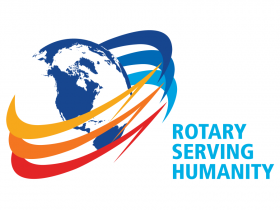 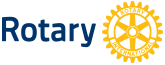               Klinga Rotaryklubb Referat Dato: 13.09.21          Klubbmøte nr:   4       	Klinga Rotaryklubb 21/22Referat fra Presidentforum- Per Terje og Ole Anders deltok på møte, Rotary har fokus på medlemsverving.Foredrag Øyvind Moen- Sykehuset og sykdomshistorie.Vinlotteri- Asbjørn.Kom forslag om å arrangere lunsjmøter for å få nye medlemmer.3-min- Tove- alt om skruer.Neste 3-min- Asbjørn.Besøk av Jarle Rasmussen, møte 20.09.21.Oppmøte 12 stk.Ref. Tove